Cedars Academy Trust
JOB DESCRIPTION & PERSON SPECIFICATION
Class Teacher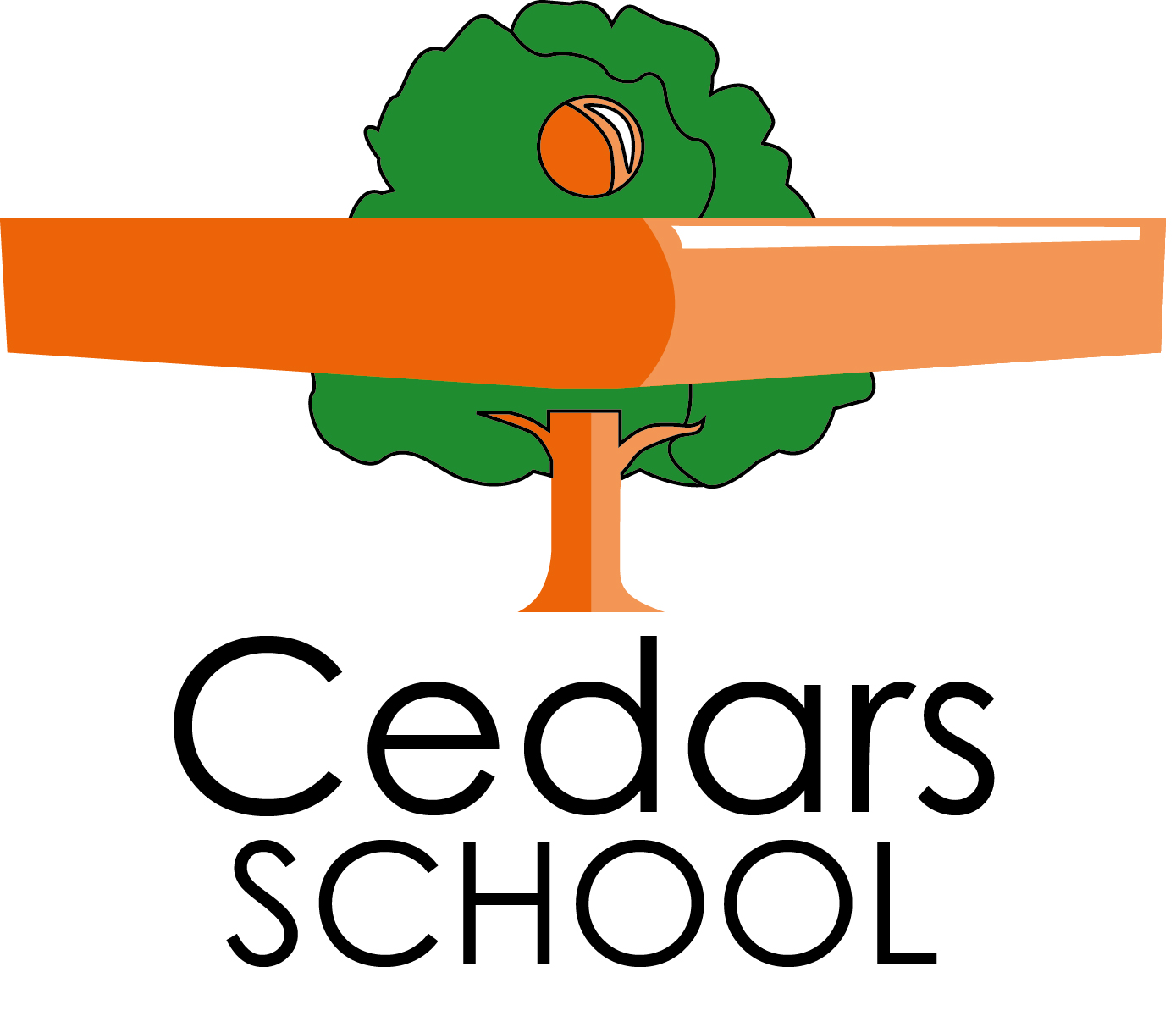 Salary/Grade:  MPS + SEN allowance 
Period: Initially for 1 year due to fluctuating numbers 
 Responsible to: Senior Leadership Team Post AdvertSEND Class teacher - Fixed Term 01st September 2024 to 31st August 2025We are seeking to appoint a highly motivated and enthusiastic teacher to lead a Key Stage 1/2 group of students with complex cognitive and emotional needs.  You would be responsible for planning, teaching and assessing the curriculum in a creative and cross curricular approach.  This post would be best suited to a Primary Practitioner as experience of and expertise in all core curriculum areas at EYFS, KS1/2 depth is required.The successful candidate must be able to work well in a team and enjoy the challenge of delivering an innovative and inclusive curriculum where key skills are embedded within a range of practical and sensory approaches in the classroom, the outdoor environment and in our therapeutic spaces. Experience of, or a willingness to learn how to support learning with symbol software and other communication packages is essential. You will be committed to working with children who have learning difficulties and/or physical disabilities and will be understanding of their learning and emotional needs. The role requires you to be an organised and reflective practitioner who will be able to work closely with other professionals and develop effective relationships with parents and carers.Cedars is a friendly community where staff are supportive of each other inside and outside of the classroom. We pride ourselves on being a professional learning community where no one is ever the finished article - all members of staff shape their own professional development by engaging with research, following their own lines of inquiry and working with colleagues to share knowledge and expertise.  Early Career Teachers are very welcome to apply.If you have the energy and enthusiasm to make a real difference to our students, we would love to hear from you. Candidates are encouraged to contact the Deputy Head of School at  joanne.carr@cedarstrust.org.uk to arrange a visit. Applications to be received by Monday 15th of April 2024 at 12 noon.Interviews will take place on Tuesday 23rd of April 2024. Job DescriptionPerson Specification COMPLETED APPLICATION FORMS SHOULD BE FORWARDED TO: Gareth Kyle, Academy Business Manager CEDARS ACADEMY, IVY LANE, LOW FELL, GATESHEAD, NE96QD: gareth.kyle@cedarstrust.org.ukThis Job Description is a general outline of the post as it is currently perceived by Cedars Academy. It is not intended to be restrictive or definitive.	Each member of staff will have an individual work plan agreed with them following appointment to the post, which is aligned to the organisation’s strategic plan.The responsibilities of the post may change in line with continuous improvements as Cedars Academy aims to meet its vision and best respond to the needs of disabled people accessing our services.This job description will be reviewed annually (and may be reviewed at any other time) and if necessary other duties at no higher level of responsibility may be interchanged with/added to this list as required following consultation between the post holder and the head teacher. Safeguarding Statement All staff and trustees are committed to our moral and statutory responsibility to safeguard and promote the welfare of all children at Cedars Academy.  We endeavour to provide a safe and welcoming environment where children are respected and valued. We are alert to the signs of abuse and neglect and follow our procedures to ensure that children receive effective support and protection. Our safeguarding procedures apply to all staff volunteers, visitors and trustees and are consistent with those of the Gateshead Safeguarding Children Partnership CEDARS ACADEMY IS AN EQUAL OPPORTUNITIES EMPLOYERSummary of the role:To plan, deliver and assess the curriculum as appropriateAccountable to:Headteacher/Director of Inclusion/DHTLine management responsibility for:Support Staff working within your Teaching TeamMain duties and responsibilities:TeachingWork collaboratively with your Teaching Team to plan and organise learning experiences and to provide guidance to Teaching Assistants in their support of the delivery of these experiences, which takes account of the range of ability and prior achievement of students within a group and the individual learning needs of studentsUse or oversee, a range of appropriate teaching and assessment strategies which incorporate processes to ensure that effective learning has taken place.To keep up-to-date and organised records of learner’s achievements and workFully adhere to the Academy assessment policy and proceduresMake effective use of resources and learning technology, including symbol software.Create a purposeful, positive and supportive teaching environment, sensitive to equal opportunity, individual needs and health and safety issuesTo work with young people with disabilities to provide sustained support through one-to-one and/or group situationsTo organise and facilitate Personal Learning Plans to improve and enhance confidence and self esteem To establish formal/informal communications with all stakeholders including parents, social services and other professionals Learner InvolvementAdapt approaches to teaching, learning and assessment to meet individual learner needsProduce reports for students periodically and attend Review and Parent MeetingsMonitor and review students’ progress in line with the Academy’s student tracking systems and make appropriate interventions as and when requiredCurriculum DevelopmentTo work with our Academy Development Teams to develop an inclusive and relevant curriculum for the young people you teach.Quality Work within the quality assurance systems for assessment within Cedars AcademyTo work within the Health & Safety and Risk management practices in place Learning & Growth To undertake The Cedars Academy mandatory induction trainingRenewing and reflecting upon their own professional practice to achieve continuous improvement in performanceTo engage with our Research Based Inquiry Professional Development programme to further the knowledge or what works well and what doesn’t in a specialist setting.To attend training as identified through training and development plan  To participate in improvement activity within the organisation To promote the work of the Academy to the wider communityCommunicationsAttend Academy events, briefings and meetings as part of the Academy schedule, e.g. parents’ evenings, open eventsUse the Academy’s systems, policies and procedures to communicate issues as necessaryUse CPOMMs to flag student concerns and recommendationsEquality and DiversityCreate a purposeful, positive and supportive teaching environment, sensitive to equality and diversitySupporting Teaching & LearningTo assist the Head Teacher and Senior Leadership Group in their duties to ensure that the schools meets its educational aims.To promote the highest standards of professional ethos within the administrative function of the school and strategically ensure the most effective use of resources in support of the Academy’s objectivesGeneral To adhere at all times to all Cedars Academy organisational policies and codes of conduct, including smoke free policy, IT security policy, standards of attendance, appearance and behaviour. To carry out the duties and responsibilities of the post, in accordance with the school’s Health and Safety Policy and relevant Health and Safety Guidance and LegislationTo promote the safeguarding of children and vulnerable young adultsUnderstand that this post may evolve over time and that this job description will therefore be subject to review in the light of changing circumstances; other duties of a similar nature and appropriate to the grade may be assigned from time to timePromoting and safeguarding the welfare of children and young persons for who you are responsible and with whom you come into contact withContribute to the Academy mission and ethos and support the aims and objectives of the AcademyFollow and comply with the Academy’s policies and procedures as outlined in the Staff Handbook Undertake any other duties of an equal nature as assigned by the or Head Teacher or designated alternateSPECIFICATIONESSENTIALDESIRABLEMETHOD OF DEMONSTRATIONQualificationsQualified Teacher Status	 - Qualification in Early Years, or Primary EducationEvidence of continuous INSET and commitment to further professional developmentApplication FormInterview ExperienceExperience of working with and supporting children with additional needs in an educational settingExperience & understanding of the barriers to learning for young people with complex needs.Experience of actively promoting safeguarding procedures in a schoolExperience of working within a specialist settingExperience of delivering an EYFS/semi-formal curriculumApplication Form  Reference InterviewKnowledge & SkillsKnowledge of methods of working with pupils with SEN, emotional, behavioural or social/communication disordersAdaptable and flexible towards different learner needsAbility to inspire and motivate learners and othersSound knowledge of Early Years  and/or KS1 & 2 curriculumAbility to work effectively and positively as a team memberInnovative and enthusiastic approachAbility to liaise with external contacts, other staff and parents/carersProven ability to cope with and manage changeApplication Form InterviewReferencePersonal QualitiesWarmth, dedication and enthusiasm towards all pupilsExcellent communication skillsThe ability to manage own workload effectively and respond swiftly to deadlinesGood interpersonal skills with the ability to enthuse and motivate others and develop effective partnershipsWillingness to share expertise and knowledge and the ability to encourage others to follow good practiceA sound awareness and understanding of relevant safeguarding and Health & Safety issuesDesire to be involved in extra-curricular activitiesApplication Form InterviewReferenceOther Requirements post job offer DBS clearanceAble to fulfil the Occupational Health requirements for the postAppropriate Job ReferencesDBS ClearanceDBS ClearanceDBS ClearanceWork permitValid documentationOccupational Health questionnaire2 satisfactory references